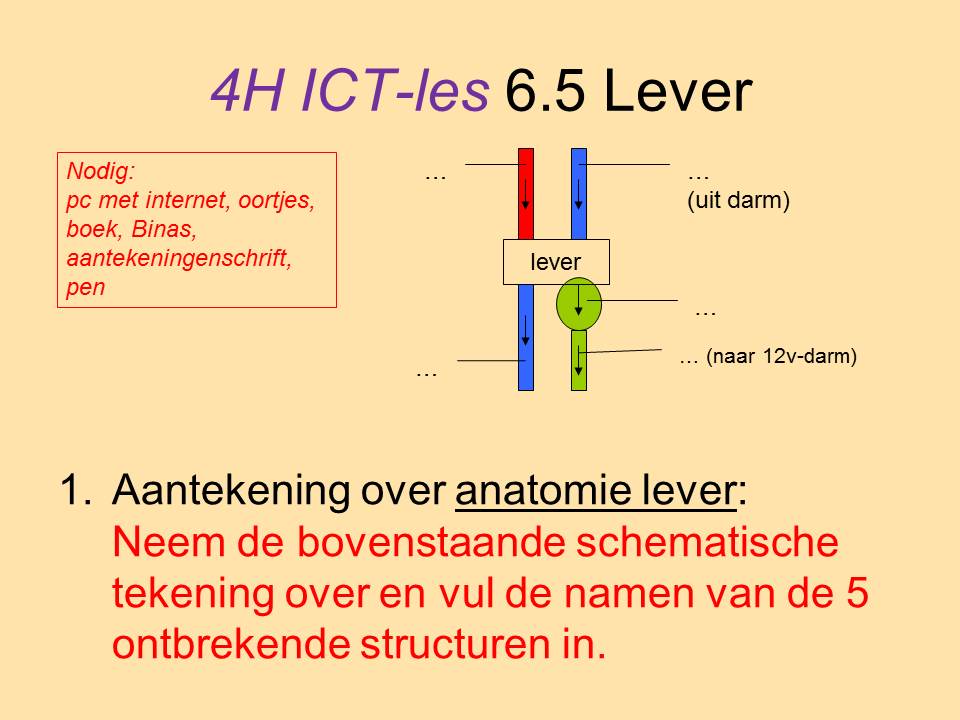 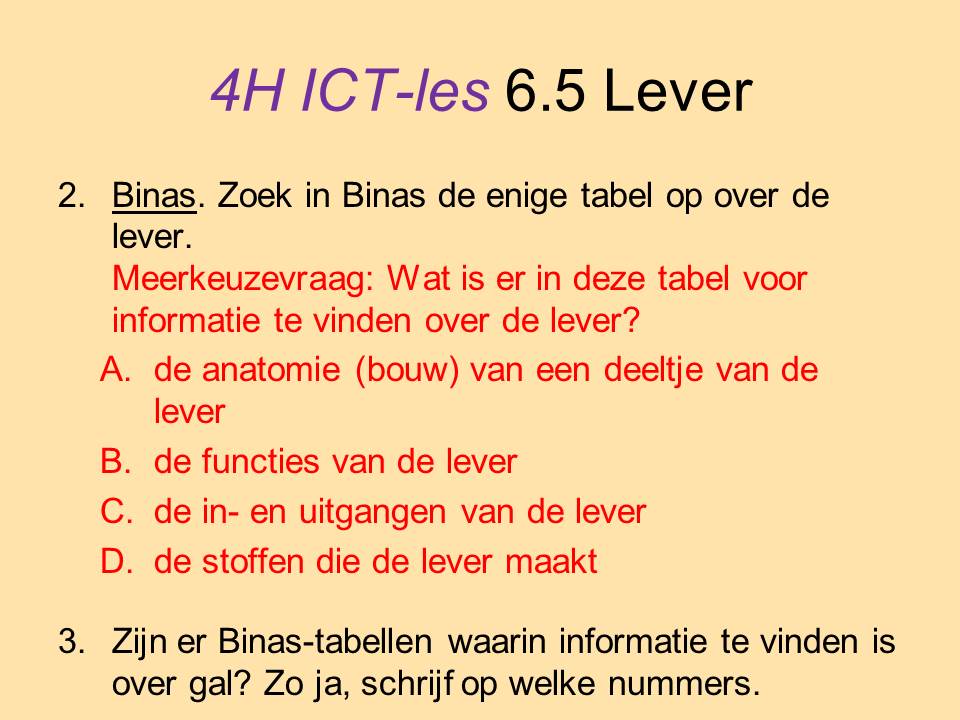 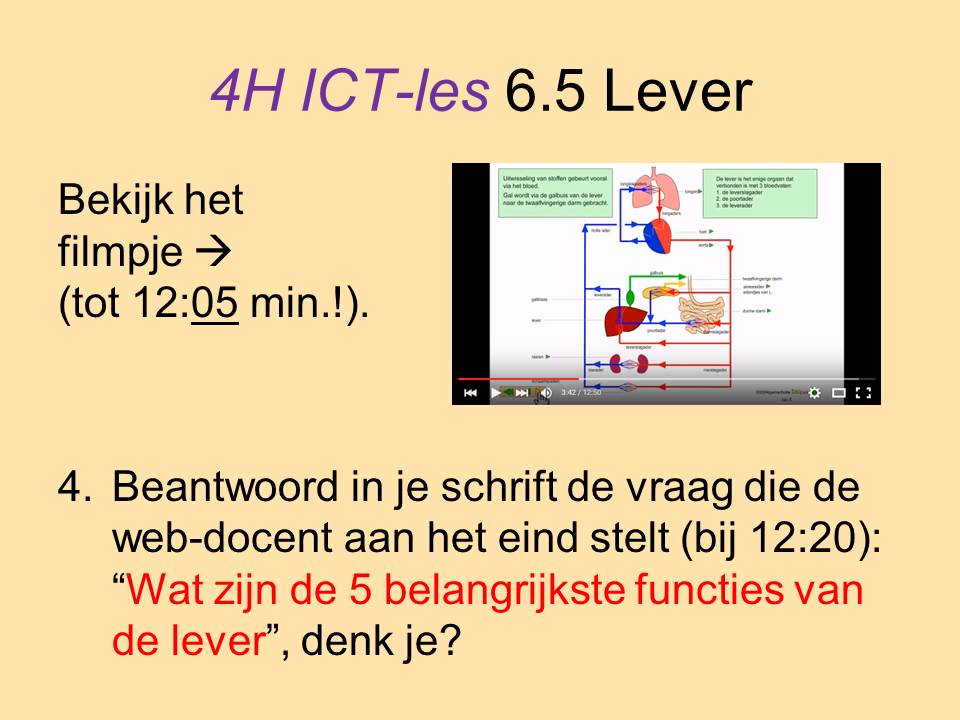 https://www.youtube.com/watch?v=hZc-FRp9vUA&list=FLATs9gRfUpRa4BgjtdoCRBA&index=3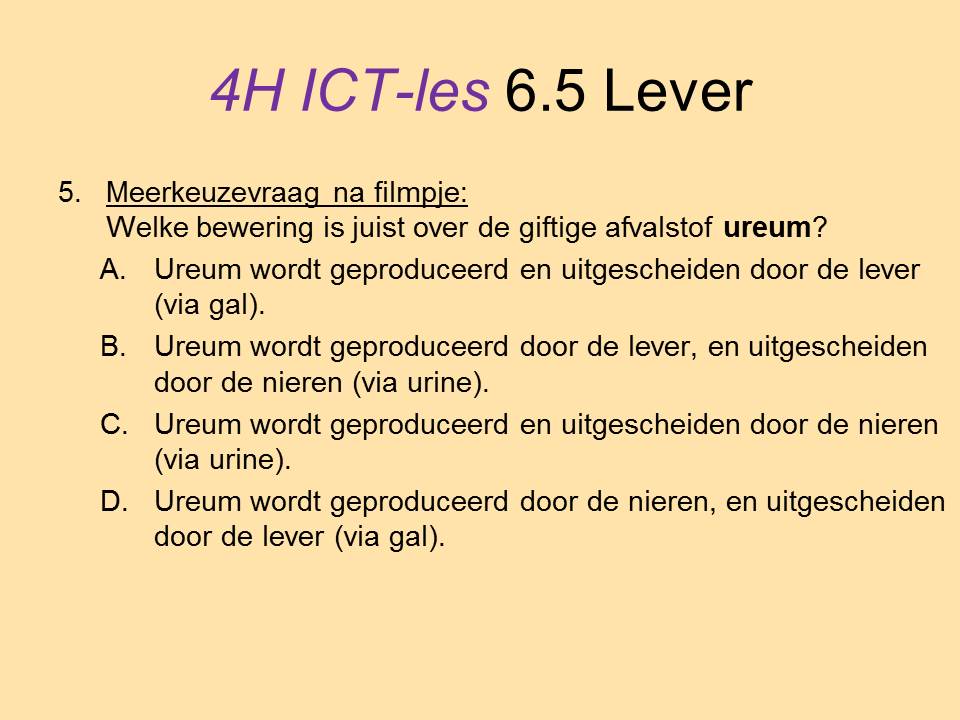 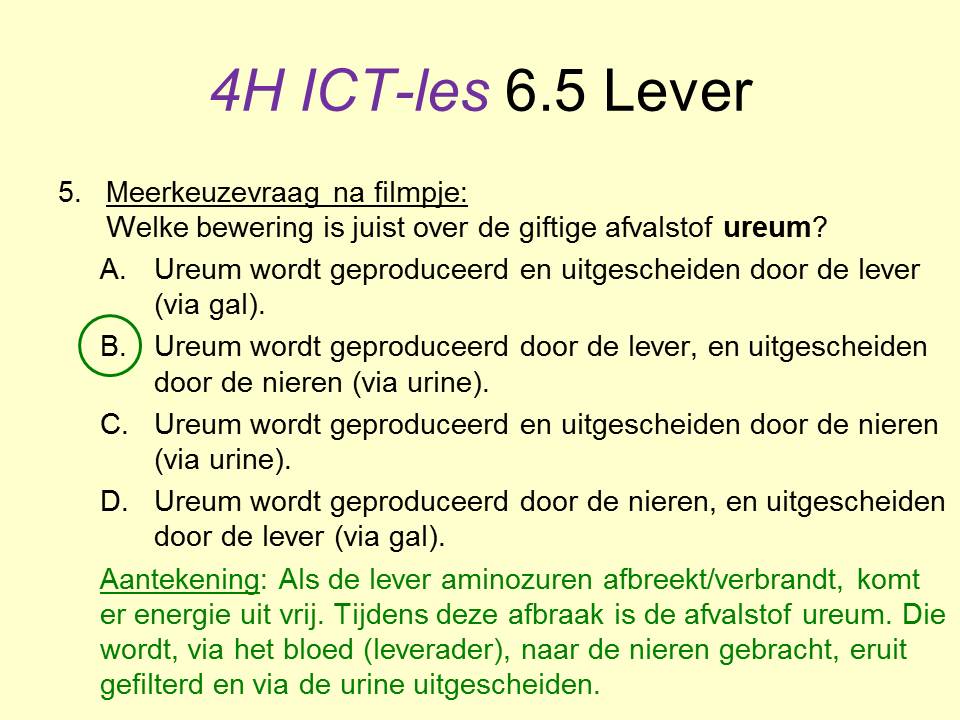 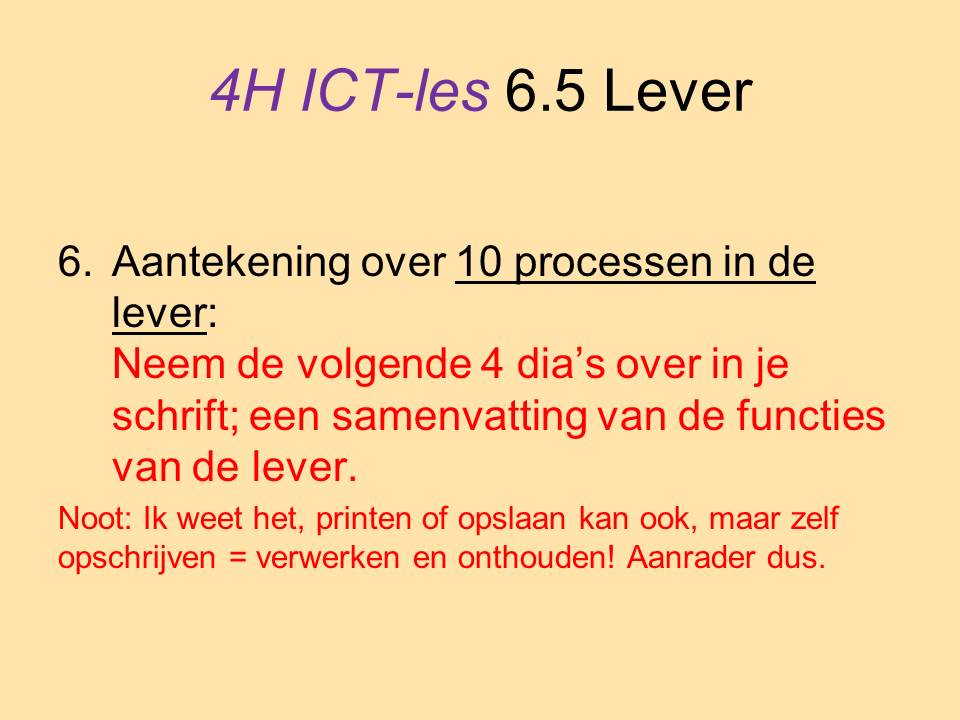 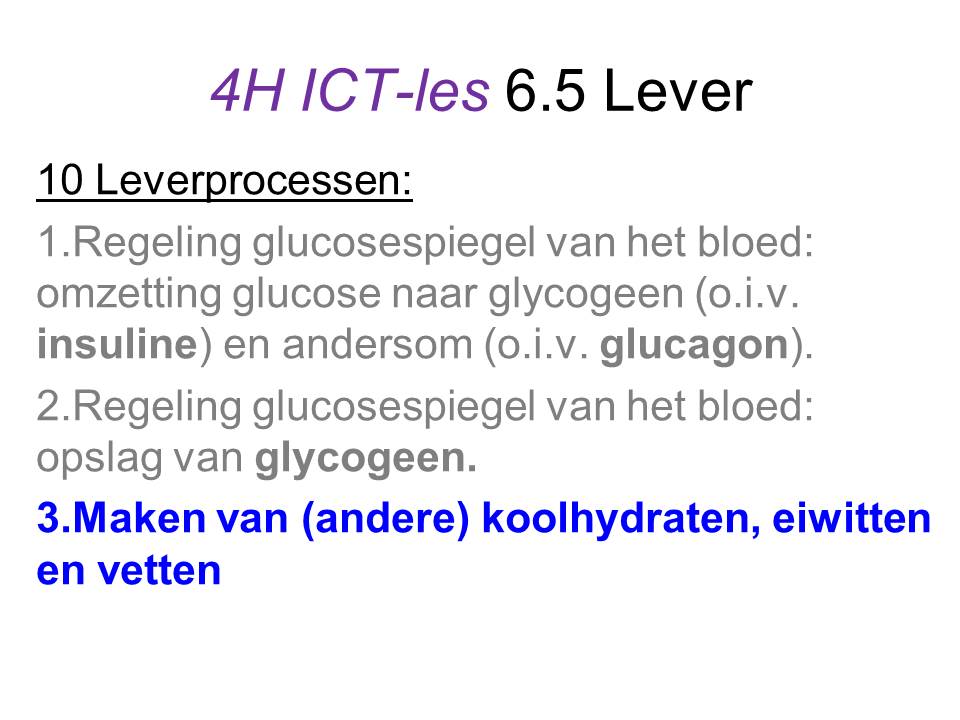 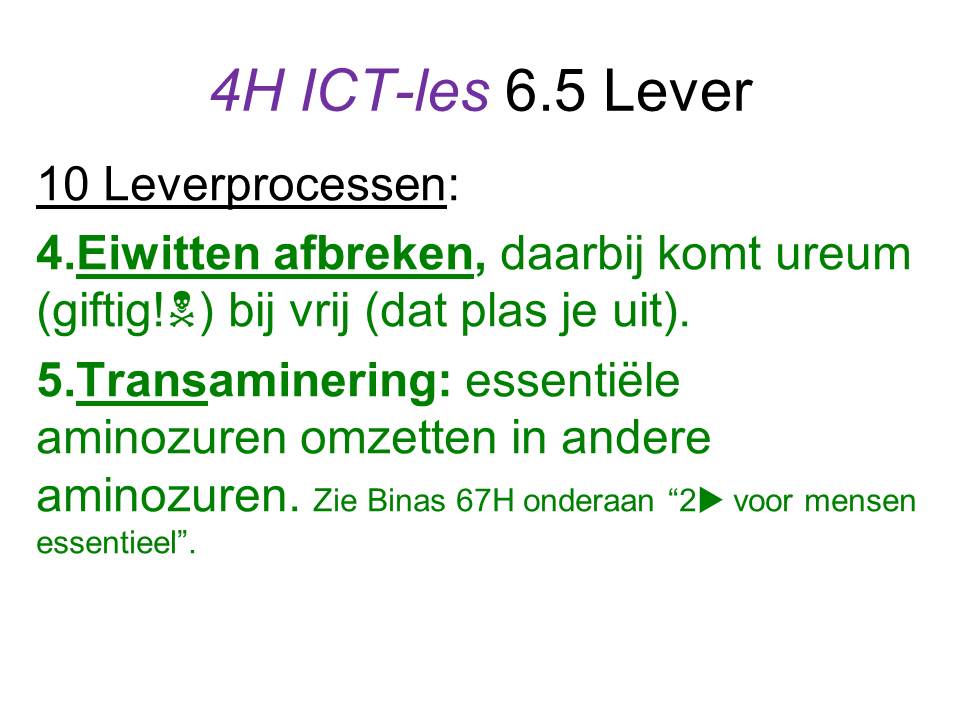 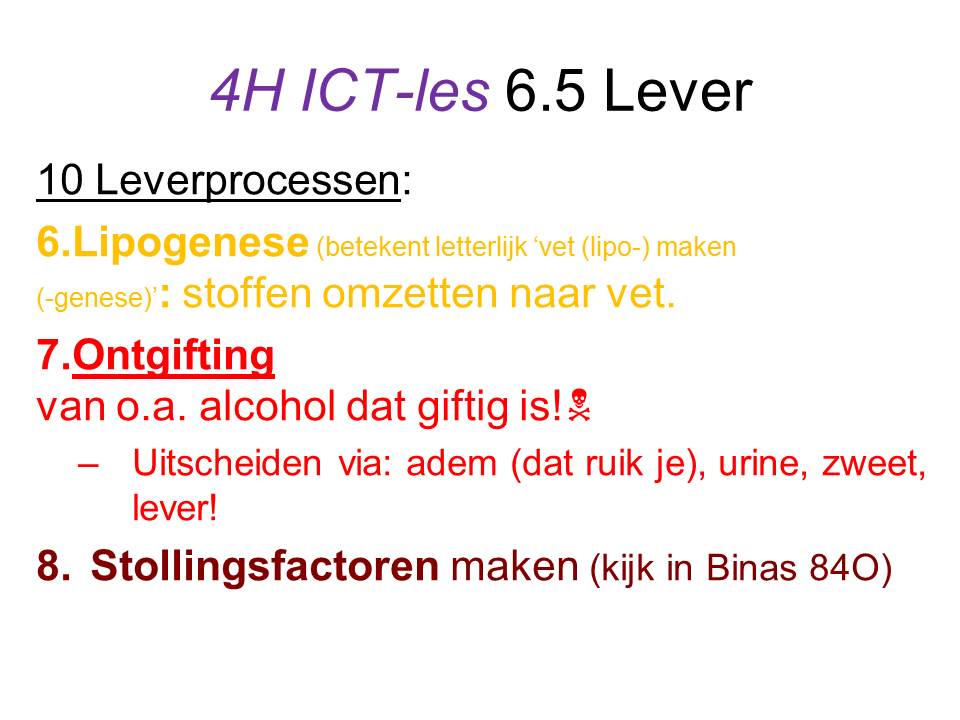 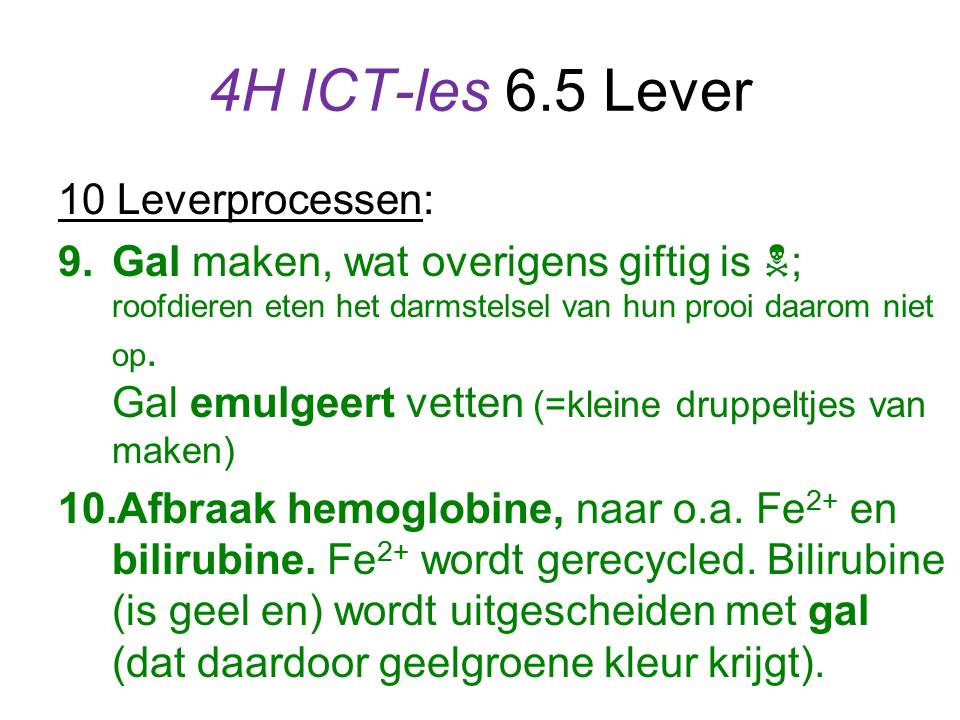 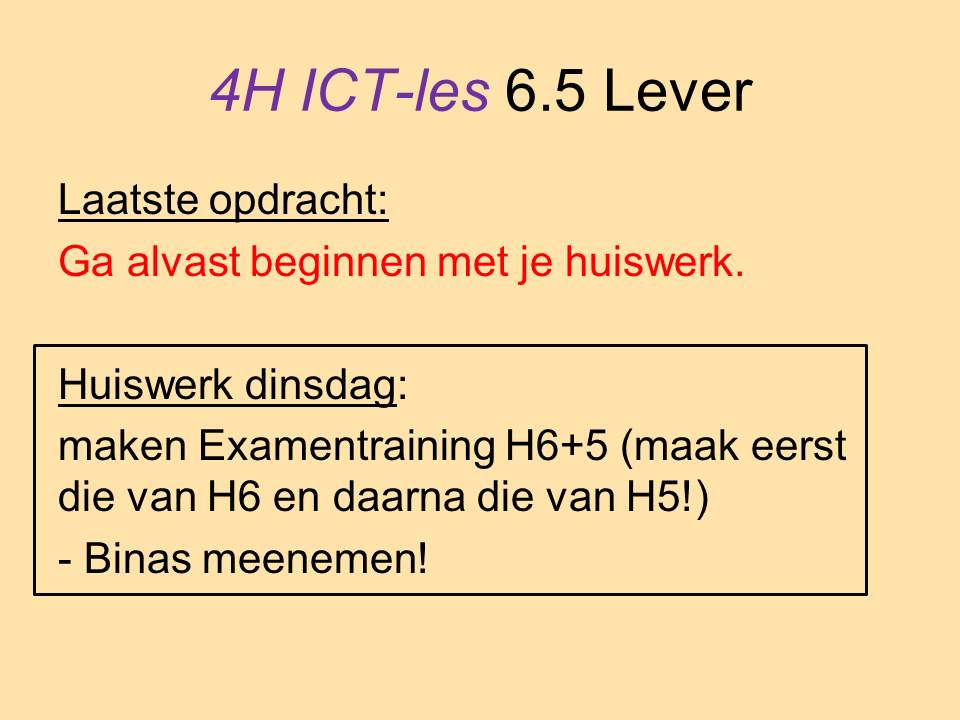 